Prénom : ____________________________                                          date : _______________L’ordre alphabétique :  écris la lettre qui vient avant et celle qui vient après.Dictée muette : écris le mot sur la ligne ou sur un cahier.HVMSDG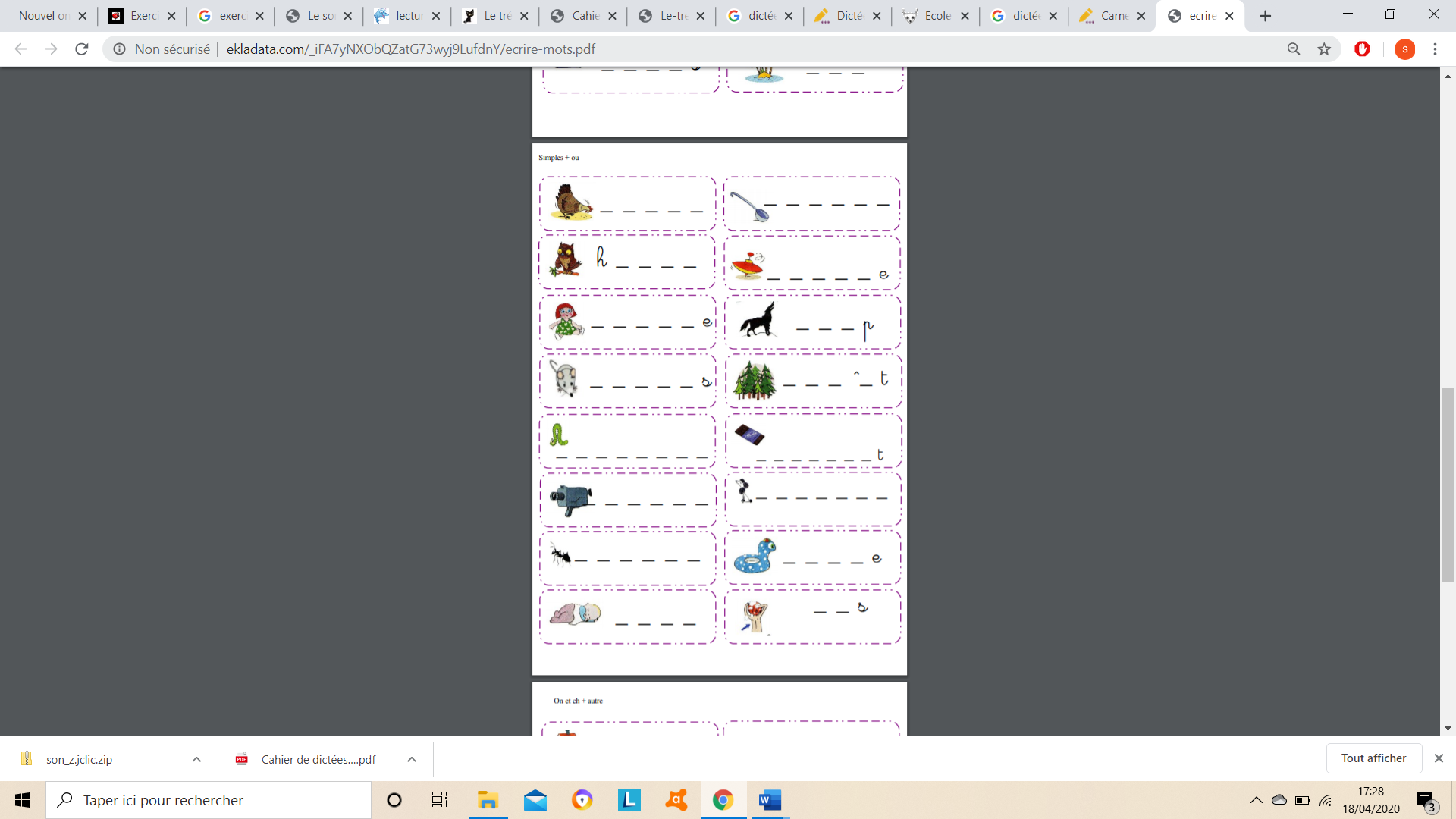 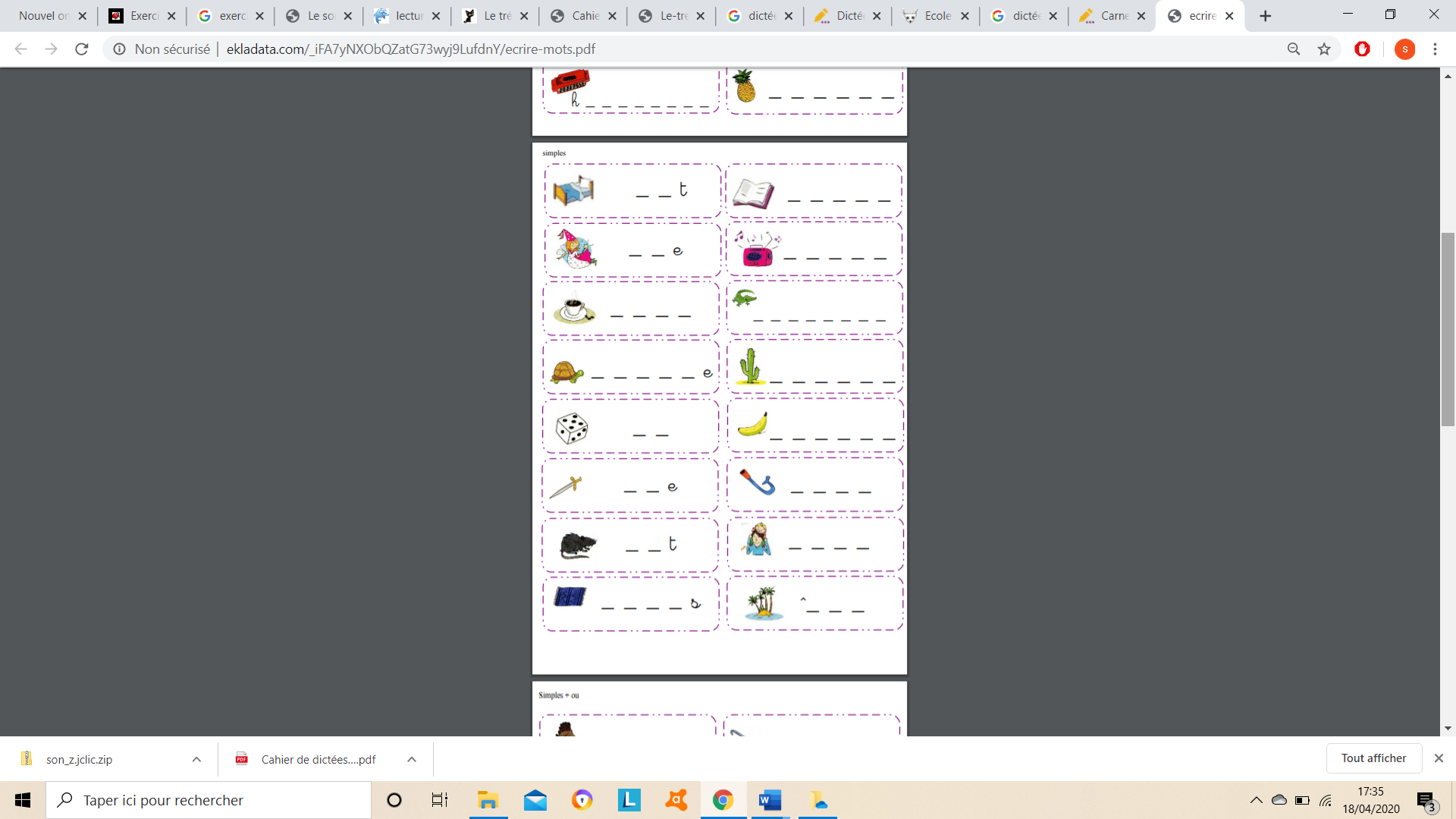 .                                              .                                              .                                              .                                              .                                              .                                               .                                             